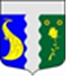 МЕСТНАЯ АДМИНИСТРАЦИЯ ВНУТРИГОРОДСКОГО МУНИЦИПАЛЬНОГО ОБРАЗОВАНИЯ  ГОРОДА ФЕДЕРАЛЬНОГО ЗНАЧЕНИЯ САНКТ-ПЕТЕРБУРГА ПОСЕЛОК ТЯРЛЕВО______________________________________________________________________________РАСПОРЯЖЕНИЕ 18  декабря 2023 года                                                                                                                № 39 Об утверждении отчета о результатах осуществления внутреннего муниципального финансового контроля внутригородского муниципального образования города федерального значения Санкт-Петербургапоселок Тярлево за 2023 год.Глава местной Администрации          		                                                  А.О. Николаев								       Приложение к Распоряжению                                                                                                       МА МО поселок Тярлевоот 18.12.2023 г. № 39Отчет о результатах осуществления внутреннего муниципального финансового контроля муниципального образования поселок Тярлево за  2023 годВ соответствии с Бюджетным кодексом Российской Федерации, Положением о бюджетном процессе во внутригородском муниципальном образовании города федерального значения Санкт-Петербурга поселок Тярлево, утвержденным Решением муниципального совета внутригородского муниципального образования города федерального значения Санкт-Петербурга поселок Тярлево от 14.09.2022 № 19, Постановлением местной администрации внутригородского муниципального образования города федерального значения Санкт-Петербурга поселок Тярлево от 11.10.2021 № 24 «Об утверждении Порядка осуществления внутреннего муниципального финансового контроля в местной администрации внутригородского муниципального образования Санкт-Петербурга посёлок Тярлево», на основании Распоряжения местной администрации внутригородского муниципального образования города федерального значения Санкт-Петербурга поселок Тярлево от 30.12.2022 № 24 «Об утверждении Плана проведения контрольных мероприятий по осуществлению внутреннего муниципального финансового контроля во внутригородском муниципальном образования города федерального значения Санкт-Петербурга поселок Тярлево на 2023 год», Распоряжения местной администрации внутригородского муниципального образования города федерального значения Санкт-Петербурга поселок Тярлево от 14.11.2023 № 29«О назначении контрольных мероприятий в рамках осуществления внутреннего муниципального финансового контроля»:Утвердить отчет о результатах осуществления внутреннего муниципального финансового контроля муниципального образования поселок Тярлево  за 2023 год.2.   Настоящее Распоряжение вступает в силу с даты его подписания.№п/пНаименование объекта внутреннего муниципального финансового контроляПредмет контрольного мероприятияМетод проведенияконтрольного мероприятияПериод проведения проверкиСпособ проведения проверкиОтветственные лица за проведение контрольных мероприятийРезультат проверкиИнформация о принятых мерах по устранению выявленных нарушений и замечаний1.Местная администрация  внутригородского муниципального образования города федерального значения Санкт-Петербурга поселок ТярлевоАКТ № 1 от 22.11.2023Проверка полноты и достоверности отчетности о реализации муниципальных программ Местной администрации внутригородского муниципального образования города федерального значения Санкт-Петербурга поселок Тярлево за  за 2022 год за проверяемый период с 01 января 2022 по 31 декабря 2022 года.Проверкас21.11.2023по 22.11.2023ВыборочныйГлавный бухгалтер                                                              Марцулевич Нина ИосифовнаРуководитель структурного подразделения Аппарата главы                                                                    Лутченко Елена АлександровнаГлавным специалистом финансово-экономического отдела Голенко Ольга АликовнаПри проверке  полноты и достоверности отчетности о реализации муниципальных программ Местной администрации внутригородского муниципального образования города федерального значения Санкт-Петербурга поселок Тярлево за  за 2022 год за проверяемый период с 01 января 2022 по 31 декабря 2022 года.нарушений не выявлено.-2.Местная администрация  внутригородского муниципального образования города федерального значения Санкт-Петербурга поселок ТярлевоАКТ № 2от 23.11.2023Проверка   целевого использования финансовых средств для осуществления отдельных государственных полномочий по организации и осуществлению деятельности по опеке и попечительству за 2022 год за период с 01 января 2022 по 31 декабря 2022 года.Проверкас23.11.2023по 23.11.2023ВыборочныйГлавный бухгалтер                                                              Марцулевич Нина ИосифовнаРуководитель структурного подразделения Аппарата главы                                                                    Лутченко Елена АлександровнаГлавным специалистом финансово-экономического отдела Голенко Ольга АликовнаПри  проверке   целевого использования финансовых средств для осуществления отдельных государственных полномочий по организации и осуществлению деятельности по опеке и попечительству за 2022 год.период с 01 января 2022 по 31 декабря 2022 года.нарушений не выявлено.-3.Местная администрация  внутригородского муниципального образования города федерального значения Санкт-Петербурга поселок Тярлево АКТ № 3от 24.11.2023Проверка  целевого использования финансовых средств для осуществления отдельных государственных полномочий по организации и осуществлению уборки и санитарной  очистки территории за счет субвенций за 2022 год.проверяемый период с 01 января 2022 по 31 декабря 2022 года.Проверкас24.11.2023по 24.11.2023ВыборочныйГлавный бухгалтер                                                              Марцулевич Нина ИосифовнаРуководитель структурного подразделения Аппарата главы                                                                    Лутченко Елена АлександровнаГлавным специалистом финансово-экономического отдела Голенко Ольга АликовнаПри проверке  целевого использования финансовых средств для осуществления отдельных государственных полномочий по организации и осуществлению уборки и санитарной  очистки территории за счет субвенций за 2022 год.проверяемый период с 01 января 2022 по 31 декабря 2022 нарушений не выявлено.-4.Местная администрация  внутригородского муниципального образования города федерального значения Санкт-Петербурга поселок ТярлевоАКТ № 4от 27.11.2023Проверка составления бюджетной отчетности и ведения бюджетного учета главными распорядителями бюджетных средств бюджета Местной администрации  внутригородского муниципального образования города федерального значения Санкт-Петербурга поселок Тярлево  за период с 01.01.2023 по 30.06.2023 год.Проверкас27.11.2023по 27.11.2023ВыборочныйГлавный бухгалтер                                                              Марцулевич Нина ИосифовнаРуководитель структурного подразделения Аппарата главы                                                                    Лутченко Елена АлександровнаГлавным специалистом финансово-экономического отдела Голенко Ольга АликовнаПри проведении контрольного мероприятия по проверке  составления бюджетной отчетности и ведения бюджетного учета главными распорядителями бюджетных средств бюджета Местной администрации  внутригородского муниципального образования города федерального значения Санкт-Петербурга поселок Тярлево за период с 01.01.2023 по 30.06.2023 год нарушений не выявлено-